Теоретические основы БЖДЛюбой вид деятельности человеку сопряжен с определенными потенциальными опасностями. Для защиты от этих опасностей применяются соответствующие методы и средства защиты.Таким образом, в каждом виде деятельности формируется определенная система безопасности жизнедеятельности (СБЖ), отличающаяся характером опасностей и способами защиты от них. Сколько видов деятельности — столько СБЖ.Примерами СБЖ являются: охрана труда, промышленная безопасность, экологическая безопасность, национальная безопасность и многие другие. Несмотря на наличие у всех СБЖ ряда общих закономерностей, наблюдаемое иногда их эклектическое объединение недопустимо. Попытки создания некоторой единой СБЖ контрпродуктивны.В данной дисциплине изложен курс безопасности жизнедеятельности (БЖД), в котором реализуется антропоцентрический подход, исключающий смешение СБЖ различных иерархических уровней и выделяющий приоритет человека.Проблема защиты человека от опасностей в различных условиях его обитания возникла одновременно с появлением на Земле наших далеких предков. На заре человечества людям угрожали опасные природные явления, представители биологического мира, с течением времени стали появляться опасности, творцом которых стал сам человек.В настоящее время человек больше всего страдает от им же созданных опасностей. Только в дорожно-транспортных происшествиях в России ежегодно погибает более 30 тыс. человек. Десятки тысяч людей становятся ежегодно жертвами алкоголя. Тысячи человек погибают на производстве.Статистические данные свидетельствуют о том, что люди погибают, становятся инвалидами и больными от опасностей различного происхождения: природного, техногенного, антропогенного, биологического, экологического, социального.Основные положения учебной дисциплины БЖД:С момента своего появления на Земле человек перманентно живет и действует в условиях постоянно изменяющихся потенциальных опасностей. Сказанное позволяет сформулировать аксиому о том, что деятельность человека потенциально опасна.Реализуясь в пространстве и времени, опасности причиняют вред здоровью человека, который проявляется в нервных потрясениях, травмах, болезнях, инвалидных и летальных исходах. Следовательно, опасности — это то, что угрожает не только человеку, но и обществу и государству в целом. Значит, профилактика опасностей и защита от них — актуальнейшая гуманитарная и социально-экономическая проблема, в решении которой государство не может не быть заинтересованным.Обеспечение безопасности деятельности — приоритетная задача для личности, общества, государства. Абсолютной безопасности не бывает. Всегда существует некоторый остаточный риск. Под безопасностью понимается такой уровень опасности, с которым на данном нише научного и экономического развития можно смириться. Безопасность — это приемлемый риск.Как достичь этой цели? Первейший и главнейший способ состоит и образовании народа. Другого пути просто нет. И вот почему.Опасности по своей природе вероятностны (случайны), потенциальны (скрыты), перманентны (постоянны, непрерывны) и тотальны (всеобщи, всеобъемлющи). Следовательно, нет на Земле человека, которому не угрожают опасности. Но зато есть множество людей, которые об этом не подозревают. Их сознание работает в режиме отчуждения от реальной жизни.Одна из особенностей человеческого сознания состоит в том, что оно не придает приоритетного значения информации, которая носит вероятностный характер.Для выработки идеологии безопасности, формирования безопасного мышления и поведения и была предложена новая учебная дисциплина — безопасность жизнедеятельности.Можно дать такое определение этой дисциплины: безопасность жизнедеятельности (БЖД) — это область научных знаний, изучающая опасности, угрожающие каждому человеку, и разрабатывающая соответствующие способы защиты от них в любых условиях обитания человека.БЖД не решает специальных проблем безопасности: они — удел специальных дисциплин (отраслевой безопасности труда, радиационной безопасности, электробезопасности, космической безопасности и т. д.). Но БЖД обеспечивает общую грамотность в области безопасности, это научно-методический фундамент для всех без исключения специальных дисциплин безопасности. Человек, освоивший БЖД, надежно защищен от опасностей, не навредит другому, способен грамотно действовать в условиях опасности. БЖД — это не средство личной защиты, как полагают некоторые. БЖД — это защита личности, общества и государства. Введение БЖД в вузах (1990) и ОБЖ в школах (1991) — величайшее достижение советской образовательной системы в области безопасности.4.	БЖД решает три группы учебных задач:а) идентификация (распознавание) опасностей — рассмотрение вида опасности, пространственных и временных координат, уровня (интенсивности) опасности, риска возможного ущерба, вероятности и др.;б) профилактика идентифицированных опасностей на основе сопоставления затрат и выгод;в) действия в условиях чрезвычайных ситуаций, так как часть идентифицированных опасностей в соответствии с концепцией остаточного риска можете определенной вероятностью реализоваться.5. БЖД рассматривает опасности, с которыми может столкнуться человек в процессе своей жизни и деятельности. Их можно разделить по происхождению на 6 групп: природные, антропогенные, биологические, техногенные, социальные, экологические.ДЕЯТЕЛЬНОСТЬ. И ПАССИОНАРНОСТЬЧеловек обладает особым свойством, которое в научной литературе называется деятельностью Деятельность — специфически человеческая форма активного отношения к окружающему миру, содержание которой составляет его целесообразное преобразование.Виды деятельности многообразны: игра, учеба, спорт, творчество. Высшей формой деятельности является труд. Деятельность человека начинается с рождения и продолжается всю жизнь. Деятельность является обязательным условием существования людей. Все материальные и культурные ценности создаются в процессе деятельности. Деятельность носит осознанный, целенаправленный характер.Чем обусловлен всеобщий и объективный характер деятельности? Советский ученый Л. Н. Гумилев (1912 1992), создавший учение о человечестве и этносах, объяснял присущее человеку непреоборимое внутреннее стремление (осознанное или, чаще, неосознанное) к деятельности пассионарностью.Пассионарность по Л. Н. Гумилеву — это внутреннее качество, свойственное Homo Sapiens и направленное на достижение какой-либо цели (нередко иллюзорной). Таким образом, пассионарность — это внутренняя причина деятельности. Поэтому человек не может не действовать. Деятельность — постоянное, присущее всем людям качество, в основе которого лежат психические свойства, состояния и процессы человека.Человек всегда осуществляет деятельность в определенной среде. Среда состоит из множества элементов, которые обладают определенными свойствами, воздействующими на человека. В свою очередь и человек представляет сложноорганизованный объект. Таким образом, деятельность можно определить как системный процесс взаимодействия человека с окружающей средой.СИСТЕМНЫЙ ПОДХОДДеятельность носит системный характер. Под системой понимается совокупность элементов, находящихся в определенных отношениях друг с другом и образующих некую целостность. К элементам системы относятся как материальные тела, так и всевозможные связи, свойства, знания, качества, отношения, информация. Во всех системах, связанных с деятельностью, человек является обязательным элементом по определению. Система обладает качествами, которых нет у образующих ее элементов. Это свойство систем называется эмерджентностью. то есть новым качеством, возникающим в результате взаимодействия элементов.Итак, системный подход в БЖД представляет совокупность методов и средств выработки, обоснования и принятия решений на основе учета необходимого и достаточного числа компонентов, влияющих на безопасность.СИСТЕМА «ЧЕЛОВЕК-ОПАСНОСТЬ»Опасность — это центральное понятие в области научных знаний, именуемой безопасностью деятельности. Под опасностью понимается все то, что может причинить ущерб здоровью человека. Другими словами, опасность — это потенциальный источник ущерба здоровью человека.Как правило, под ущербом здоровью понимается только заболевание, травма или летальный исход. В некоторых источниках дополнительно рассматривается ущерб имуществу и окружающей среде (ГОСТ 51898-2002 «Аспекты безопасности. Правила включения в стандарты»), однако расширительное толкование ущерба противоречит принципу антропоцентризма.Система «человек - опасность» является предметом дальнейшего анализа, в результате которого осуществляется идентификация опасностей. Под идентификацией опасностей понимается процесс и результат распознавания вида опасностей, установление их возможных причин, пространственных и временных координат, частоты (вероятности) проявления, величины (мощности), возможных последствий, то есть необходимых и достаточных данных для организации превентивных мер.В системе «человек-опасность» человек может выполнять следующие три роли: быть объектом, средством защиты и источником опасности. Учет характеристик человека предоставляет огромный резерв возможностей в обеспечении безопасности. Человек от природы снабжен механизмами защиты в виде инстинкта, интуиции, систем анализаторов (зрение, слух, осязание, обоняние, вкус), гомеостаза, нервной системы. Психическая система человека характеризуется психическими свойствами, процессами и состояниями. Человек предопределяет условия совместимости с окружающей средой (антропометрические, биофизические, информационные, энергетические, психологические, социальные и др). Человек — система адаптирующаяся. Особое значение в процессе адаптации имеет обучение. Системы организма нормально функционируют лишь в определенных пределах.СВОЙСТВА ОПАСНОСТЕЙРассмотрим более подробно свойства опасностей.1. Опасности имеют потенциальный характер.Понятие «потенциальный» (от лат. potentia — сила) означает возможность, которая может реализоваться при определенных условиях. Эти условия называются причинами реализации опасностей. В дальнейшем причины будут рассмотрены подробнее. Так как причины потенциальных опасностей до их реализации неизвестны, то слово «потенциальный» в контексте нашего анализа имеет еще значение «скрытый», «возможный».2. Потенциальные опасности реализуются стохастически, то есть случайно, с некоторой вероятностью.3. Опасности могут находиться в любой точке пространства. Это свойство называется тотальностью.4. Опасности перманентны, то есть постоянны, непрерывны.5. Опасности вариабельны, то есть изменяются по величине, что и является объективной предпосылкой управления безопасностью.6. По определению опасности причиняют ущерб здоровью человека.Итак, опасности потенциальны, тотальны, перманентны, стохастичны, вариабельны, причиняют ущерб здоровью.АКСИОМА (ПРЕЗУМПЦИЯ) ПОТЕНЦИАЛЬНОЙ ОПАСНОСТИ ДЕЯТЕЛЬНОСТИБлагодаря постоянному воздействию опасностей у человека выработался безусловный рефлекс, называемый инстинктом. Инстинкт (лит. instinctus — побуждение) — совокупность сложных врожденных реакций (актов поведения) организма, возникающих в ответ на внешние или внутренние раздражения. Человеку свойственны оборонительные и пищевые инстинкты, инстинкт убегания, осторожности и др.Практическая деятельность людей является основой интуиции (лат. Lntuitio — пристально смотрю), то есть способности чувствовать, воспринимать подсознанием опасность путем прямого ее усмотрения без каких-либо доказательств. Наличие инстинктов и интуиции является косвенным свидетельством того, что опасности всегда сопровождают все виды деятельности человека.Многовековой опыт человечества и рассмотренные свойства опасностей позволяют сформулировать аксиому о потенциальной опасности любого вида деятельности. Аксиома может быть сформулирована / и очень простой форме: любая деятельность потенциально опасна некоторых источниках аксиома называется презумпцией потенциальной опасности (например, в Федеральном законе «Об охране окружающей среды»).НОМЕНКЛАТУРА ФАКТОРОВ И ОПАСНОСТЕЙНоменклатура (лат. nomenclatura — перечень) — это некоторый список факторов и опасностей, составленный в определенном порядке и относящийся к определенному объекту, пространству, периоду и т. п. Относительно полная номенклатура некоторых факторов и опасностей приводится далее. Некоторым аналогом полной номенклатуры опасностей является Международная статистическая классификация полезней и проблем, связанных со здоровьем (МБК-10). Частные номенклатуры составляют для отдельных отраслей, производств, рабочих мест, профессий, видов работ и т. п. Под эгидой международных организаций разрабатываются международные информационные листки опасностей по профессии (http://cis.cotspb.ru). Номенклатуры составляются по материалам наблюдений и обследований соответствующих объектов. На основе номенклатуры упрощается ранжирование опасностей и составление планов превентивных мероприятий.Некоторые факторы и опасности.Простые факторы: температура воздуха, атмосферное давление, влажность воздуха; скорость (подвижность) воздуха, температура воды, нагретых поверхностей, инфракрасное излучение, ультрафиолетовое излучение; ионный состав воздуха; лазерное излучение; магнитное поле; геомагнитное поле; электрическое поле; ЭМИ, ЭМП; электрический ток; статическое электричество; пыль (аэрозоль); газы, пары; вибрация; освещение естественное; освещение искусственное; радиация; шум; инфразвук; ультразвук; невесомость; ускорение; высота; клаустрофобия; агорафобия; напряженность деятельности; тяжесть деятельности; наркотики; алкоголь; молнии; обезвоживание; микроорганизмы; макроорганизмы; звук; свет; падения (гравитация); ксенобиотики; давление (кессонная болезнь); падающие предметы; колющие, режущие предметы; кинетическая энергия; психические свойства; психические процессы; психические состояния; страх; курение и др.Сложные факторы или явления: взрыв; пожар; горение; паника; суициды; землетрясения; наводнения; вулканы; сели; снежные лавины; туман; осадки; гололед; гололедица; магнитные бури; оползни; цунами; ураганы; смерчи и др.Классификация опасностейКЛАССИФИКАЦИЯ (ТАКСОНОМИЯ) ФАКТОРОВ И ОПАСНОСТЕЙКак уже отмечалось, факторов и опасностей много. Они имеют различные свойства, что является объективным основанием для их классификации по определенным признакам. Классификация — это деление некоторой совокупности объектов по определенным признакам на группы или таксоны. Таксономия — строение, систематизация.Все опасности по генезису можно разделить на 2 группы: естественные и искусственные. Многие факторы при этом могут относиться к обеим группам. Например, звуки, свет, ионизирующие излучения бывают как естественного, так и искусственного происхождения. По структуре факторы и опасности условно делятся на простые и сложные. Простой фактор (опасность) оказывает одно воздействие (вибрация, шум). Сложные факторы оказывают несколько различных по своей природе воздействий. Например, такой сложный фактор, как пожар, характеризуется образованием вредных веществ, высокой температурой, тепловым воздействием, светом и др. Иногда факторы и опасности классифицируют по средам или сферам. Среда представляет собой совокупность компонентов, с которыми взаимодействует человек в процессе деятельности. Именно в этой среде и образуются факторы, воздействующие на человека. Условно можно выделить 3 сферы: биосферу, техносферу, социум.Понятие биосфера в 1875 г. в научный обиход ввел австрийский геолог Э. Зюсс (1831 -1914), понимая под ним все то пространство атмосферы, гидросферы и литосферы, где встречаются живые организмы. Русский ученый В. И. Вернадский (1863 1945) создал науку с аналогичным названием. Биосфера — это арена жизни и деятельности человека. Здесь совершаются все процессы, от которых зависит жизнь человека. Верхней границей биосферы является озоновый экран, или слой. Выше озонового слоя существование живых организмов невозможно из-за жесткого ультрафиолетового излучения солнца. Нижней границей биосферы считаются донные отложения океана и верхние горизонты литосферы. В биосфере образуются факторы, которые принято называть природными, или биосферными, — ветер, снег, дождь, молнии и множество других.Техносфера — это совокупность всех созданных человечеством объектов (орудий труда, машин, зданий, сооружений, веществ, материалов и т. п.). Этот термин ввел в 1920-е гг. академик А. Е. Ферсман. В техносфере образуются факторы искусственного происхождения, например шум, вибрация, инфразвук, ультразвук и др.Социум — это сообщество людей. В нем формируются специфичные факторы (психологические, организационные, социальные), например, войны, болезни, страх, эмоции, наркотики, голод, алкоголь, обман, шантаж, разбой, убийства и др.ПРИЧИНЫ (ЭТИОЛОГИЯ) ОПАСНОСТЕЙКак уже отмечалось, опасности носят потенциальный, скрытый характер. Чтобы опасность реализовалась и стала причиной ущерба здоровью людей, необходимы определенные условия. Эти условия будем называть причинами, или этиологией (от греч. aitia — причина и ...логия).Если происходит несчастный случай, авария или любое другое опасное событие, то всегда следует установить, выявить причины. Это необходимо для того, чтобы предотвратить в дальнейшем возникновение подобных событий. Причины в общем случае можно разделить на организационные, технические, технологические, психофизиологические, природно-климатические. Чтобы использовать данную классификацию в условиях конкретной деятельности, необходимо составить более детальный перечень причин, относящихся к каждой группе.Наблюдениями установлено, что каждый опасный случай имеет не одну, а несколько причин. Другими словами, реализующиеся опасности многопричинны. При этом причины образуют иерархическую структуру, то есть каждая причина в свою очередь имеет свою причину. Таким образом образуется цепочка причин. Причины имеют ключевое значение в решении проблем безопасности.Анализ реализовавшихся опасностей и построение адекватных деревьев опасностей и причин (ДОП) позволяет наиболее полно расследовать обстоятельства событий и выявить все актуальные причины. Под актуальными для данного уровня управления понимаются причины, устранение которых возможно при помощи превентивных мероприятий. Еще раз необходимо обратить внимание на принцип многопричинаости реализующихся опасностей. Если в результате расследования установлено менее четырех причин, то это однозначно свидетельствует о поверхностном анализе случившеюся события. Чтобы убедиться и принципе многопричинности, достаточно к каждой установленной причине поставить вопрос «почему?». В результате такого последовательного анализа образуется иерархическая (соподчиненная, уровневая) цепочка причин.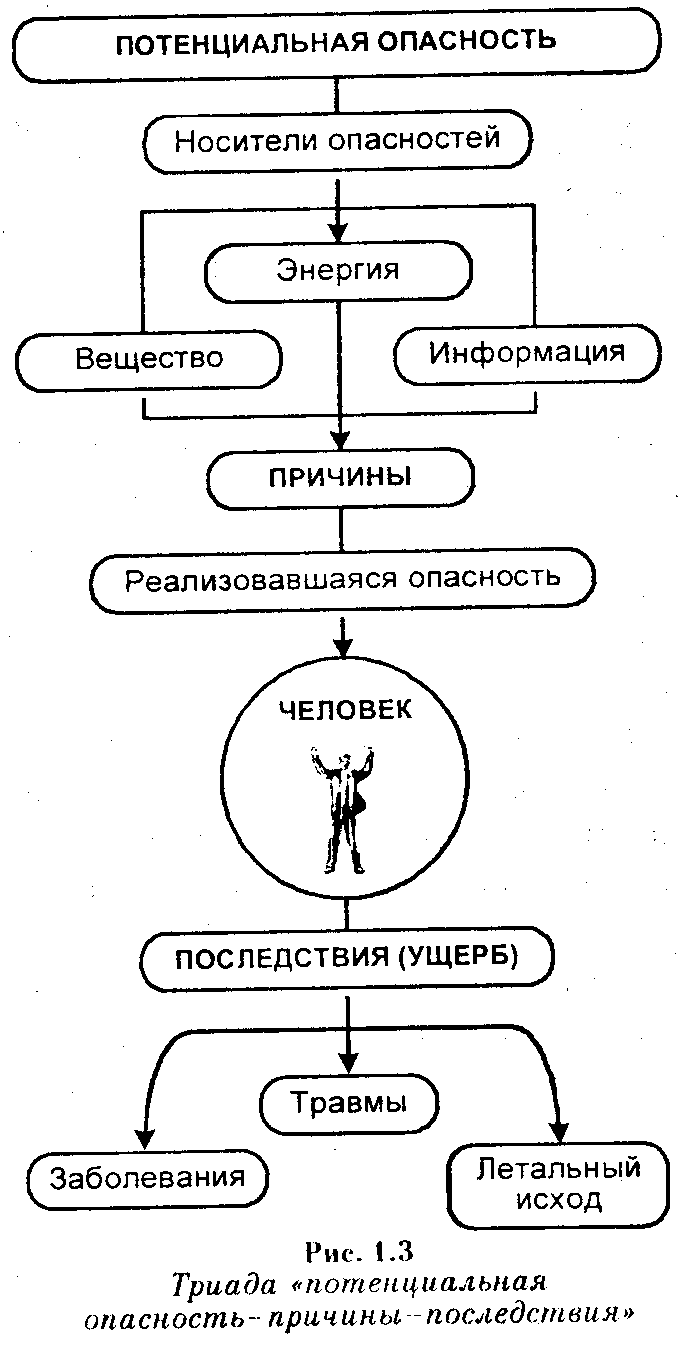 Цепочка причин может быть очень длинной, если не ставить реальных ограничений. Анализ события и выявление причин следует заканчивать по мере снижения актуальности и уменьшения возможности влияния на устранение причин. Практически достаточно рассмотреть 5-6 причинных уровней.В иерархической цепочке причин МОЖНО различить триаду «потенциальная опасность -причины- последствия». Элементы триады образуют логическую цепь событий. Как правило, происходит взаимопереход элементов триады: последствия могут стать причиной опасностей другого уровня, которые в свою очередь под влиянием причин вызовут новые последствия и т. д. (см. рис.)В основе профилактики несчастных случаев по существу лежит поиск причин.Признак классификацииТаксоныПримерыГенезисЕстественныеИзвержение вулканаИскусственныеЭлектрический токПрирода объекта, порождающая опасностиАнтропогенныеКлаустрофобияБиогенныеМикроорганизмыПриродныеЗемлетрясениеСоциогенныеНаркоманияТехногенныеВибрацияЭкологическиеКислотный дождьХарактер воздействия на человекаБиологическиеМакроорганизмыМеханическиеВращающиеся деталиПсихофизиологическиеУтомлениеФизическиеЛазерное излучениеХимическиеВещества различной природыВремя реализацииИмпульсивныеВзрывКумулятивныеШумРеализуемая энергияАктивныеУльтразвукПассивныеНеподвижные колющие предметыНоситель опасностиВеществоОкись углеродаИнформацияТрагическое сообщениеЭнергияУльтрафиолетовое излучениеЛокализацияАтмосфераМолнияГидросфераШтормЛитосфераОползеньКосмосАстероидСтруктураПростыеЗвукСложныеПожарСредаБиосфераФлораТехносфераИнфразвукСоциумГолодХарактер происхожденияНепреднамеренныеПроизводственные опасностиПреднамеренныеДиверсии, террорУровень воздействия на человекаНепосредственныеПроизводственные опасностиУровень воздействия на человекаОпосредованные (косвенные)Экологические опасностиОтносительностьВнешниеВсе, что воздействует извне организмаВнутренниеОщущения, идущие изнутри организма